FRIENDS of LLELA 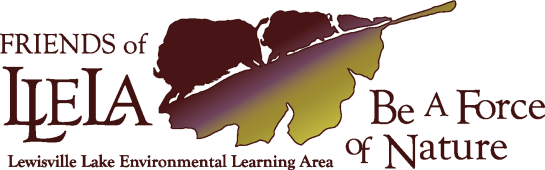 2019 MembershipName ______________________________________	Phone ________________________________Address ____________________________________	Email ________________________________City, State, Zip _____________________________	Contact by    Email      Phone      *************************************************************************************Examples of how membership and donation dollars were used last year include:New ChainsawEquipment repairsShade cover for greenhouseBuilding a new workshopTurtle reintroductionThough your generous donations Friends of LLELA typically spends $15,000 - $20,000 annually in support of LLELA’s mission. $25 – Scissortail Flycatcher $50 – Bobwhite Quail$100 – Bluebird Level$250 – Short-Eared Owl LevelAdditional Donation*************************************************************************************Areas of Interest (Please check how you want to help)□ Volunteering at the Visitor Center□ Assisting with planning special events□ Restoration work□ Education□ Information Technology  □ Grant writing□ Marketing and communication □ Serve on board            Other ways I can help: ________________________________________________Please return form and check to:  Friends of LLELA, 500 E. Jones Street, Lewisville, TX 75057Need more information?   LLELAFriends@gmail.comFoL MISSION – Support the LLELA mission and raise the awareness of LLELA as an asset to the community and surrounding areas. 